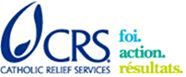 TERMES DE RÉFÉRENCETitre du poste : Consultation pour trois (3) sessions de formation pratique sur la transformation des pneus en jouets et autres matériels utilisables (90% pratique et 10% théorie)Pays/Lieu	: Haïti, Port-au-Prince,Politique de Protection de CRS : Les procédures d’acquisition de compétences reflètent notre engagement à protéger les enfants et adultes vulnérables des abus et de l’exploitation.JUSTIFICATION Avec la croissance démographique accélérée, l’exode rural massif et l’aggravation constante de la situation socio-politico-économique en Haïti on assiste à une urbanisation grandissante et incontrôlée des villes haïtiennes, accompagnée d’une bidonvilisation progressive et dangereuse à l’intérieur et aux alentours de ces dernières. Il en résulte une production importante de déchets solides dans les espaces urbains, de la pollution à tous les niveaux, et de graves problèmes d’assainissement, d’hygiène et de santé publique. Port-au-Prince est l’une des communes qui font face à ces problèmes. Cette réalité est aggravée notamment par l’absence d’un schéma d’aménagement approprié, la faiblesse de l’État qui n’arrive pas à faire appliquer les règlementations existantes comme il se droit, et le manque d’infrastructures et de services de gestion de déchets. 	Les problèmes liés à la gestion des déchets deviennent de plus en plus difficiles à solutionner dans le pays, notamment dans la commune de Port-au-Prince. Cette situation généralisée présente une menace pour les principaux facteurs de croissance économique potentielle du pays tels que le tourisme et les investissements étrangers. Il s’ensuit que Port-au-Prince, la capitale d’Haïti, fait face à un sérieux problème de gestion de déchets solides auquel le projet PAP Pi Pwòp veut apporter une contribution devant déboucher sur des solutions viable et durable pour contrer le problème de gestion des déchets. Aussi, les services d’un-e consultant-e sont sollicités une réaliser une formation pratique sur la transformation des pneus en jouets et autres matériels utilisables pour 30 jeunes dans les communautés de Martissant, de Bicentenaire et de Bas de ville, à raison de dix (10) jeunes par communauté.CONTEXTELe projet PAP Pi Pwòp financé par l’Union Européenne cherche à mettre en place une approche intégrée pour faciliter l’accès aux services de base et la gestion des déchets solides à Port-au-Prince. Cette approche est construite sur les fondations d’une méthodologie participative qui cherche à prendre en compte les voix de chaque partie prenante du projet. Afin de poursuivre les objectifs du projet et de renforcer la résilience des habitants de Port-au-Prince, une multitude d’interventions dans des secteurs divers selon la méthodologie d’approche intégrée sont requises. Compte tenu des différentes échelles de travail, CRS propose de se concentrer sur deux résultats qui font partie de son domaine d’expertise et qui auront un impact majeur sur la qualité de vie des populations de la ville :Résultat 1 : En partenariat avec la mairie de Port-au-Prince, les représentants du secteur des jeunes et du secteur privé et les leaders communautaires trouvent des solutions entrepreneuriales pour la gestion des déchets solides. Résultat 2 : La population dans les zones ciblées par le projet a adopté une attitude plus responsable par rapport à la gestion des déchets solides.OBJECTIFS DU PROJET PAP PI PWÒPL’objectif général : contribuer à l’amélioration du cadre de vie des populations les plus vulnérables ; que les villes et les habitations soient ouvertes à tous, sûrs, résilientes et durables.L’objectif spécifique : contribuer au développement économique et social d’Haïti et à la résilience des populations urbaines par l'amélioration de la gestion et de la qualité de vie des villes, à travers un renforcement de la chaîne de gestion des déchets solides à PAP. Objectifs de la consultation :Réaliser trois sessions de formation (90% pratique et 10% théorie) sur la transformation des pneus en jouets et autres produits utilisables pour 30 jeunes des communautés de Martissant, de Bicentenaire et de Bas de la ville (À raison d’une session de 5 à 6 jours par communauté).Mettre à la disposition des communautés de Martissant, de Bicentenaire et de Bas de la Ville les différents jouets et matériels utiles réalisés pendant les sessions de formation.MÉTHODOLOGIE DE TRAVAILDans le cadre de cette formation, il est attendu que le/la consultant-e priorise une méthode participative afin de faciliter l’interaction entre les différents jeunes et faire en sorte que l’environnement de formation facilite l’acquisition de connaissances. Toutefois, le/la consultant (e) est tenu (e) de présenter en détails sa méthodologie lors de la soumission de l’offre technique qui sera par la suite discutée et approuvée par CRS.LIVRABLES À FOURNIR ET ÉCHÉANCES DES SERVICESLe/la consultant(e) facilitera la formation et s’assurera d’avoir tous les matériels nécessaires pour la réalisation des différents jeux et autres matériels utiles qui seront placés dans les trois blocs/communautés d’implémentation du projet. La durée de la consultation sera d’environ un (1) mois et demi. Le/la consultant-e relèvera directement du gestionnaire de programme Jeune au bureau de CRS Haïti.En clair, les livrables suivantes sont attendues :30 jeunes formés sur les techniques de transformation des pneus en jouets et autres matériels utilisables (Les jeunes seront divisés en petits groupes, par communauté respective pour faciliter la prise en considération des mesures visant à lutter contre la propagation de la pandémie COVID-19. Dix (10) jeunes seront formés dans chacune des trois communautés);Fourniture et transport des pneus et de tous les autres matériels qui serviront à la réalisation des sessions de formation ainsi que la collation pour les participants ;Fourniture de matériels de chantier (pelles, pioches, brouettes, dame manuelle saut de 20 litres, masse, couteau pneus, cache-nez) ;Construction/fabrication des jouets suivants : 15 balançoires, 6 camionnettes, 9 chenilles et accessoires, de 15 trampolines, 15 oiseaux ;Réglage, nivèlement de toutes les plateformes d'emprise des jouets et autres matériels ainsi que leur placement au niveau de Bicentenaire, Martissant et Bas de la Ville.Note : CRS se réserve le droit de garder le paiement final aussi longtemps que possible si le/la consultant-e ne respecte pas son engagement.Le/la consultant-e relèvera directement du gestionnaire de programme Jeune au bureau de CRS Haïti.PROFIL ET EXPÉRIENCES Au moins 3 ans d’expérience dans le domaine de formation sur la transformation des pneus en jouets et autres matériels utilisables; Formation en Agronomie, ou d’autres domaines connexes.MODALITÉ DE PAIEMENTLes paiements s’effectueront en fonction du plan ci-dessous : 40% dans les 5 jours ouvrables qui suivent la signature du contrat ;60% après la soumission des livrables qui auront été approuvées par gestionnaire de programme Jeune.SELECTION/CRITÈRES D’ÉVALUATIONChaque candidature sera évaluée et notée en utilisant les critères ci-dessous. Le total possible est de 100 points répartis comme suit :Éducation : 20%La mesure dans laquelle le demandeur satisfait ou dépasse le niveau requis de l'éducation comme décrit ci-dessus.
Expérience :60%La mesure dans laquelle l'expérience pertinente du candidat et l'expertise technique respecte ou dépasse les niveaux requis d'expérience professionnelle indiquée ci-dessus. Les candidats qui présentent les qualifications requises pour la consultation seront évalués en fonction de l'information présentée dans les contrôles d'application et de référence.Budget : 20%La mesure dans laquelle le budget de la requérante est bien présenté en détail, correctement, et ne dépasse pas le budget alloué pour ce type de service.SOUMISSION DE CANDIDATUREDes dossiers complets des candidats intéressés comprendront :CV du/des consultant (s) ;Une proposition technique incluant la méthodologie et un plan de formation détaillé;Une proposition financière détaillant les coûts estimés pour les services rendus.Toutes les informations doivent être envoyées par voie électronique à christelle.clerveaux@crs.org avec la mention "Transformation des pneus" écrite dans la ligne du sujet au plus tard le 22 Juin 2020. S'il vous plaît, noter que les services seront nécessaires immédiatement après la sélection.LivrablesDélai de Soumission Soumission des propositions technique et financière22 Juin 2020Rencontre avec CRS pour finaliser les détails concernant les modalités de la consultation10 Juillet 2020Présentation d’un plan de travail détaillé incluant la méthodologie de travail 14 Juillet 2020Signature du contrat et rencontre avec CRS pour discuter de la coordination de la formation avec l’équipe du projet et les sous-comités15 Juillet 2020Démarrage de la formation20 Juillet 2020Soumission du rapport de la consultation31 Août 2020